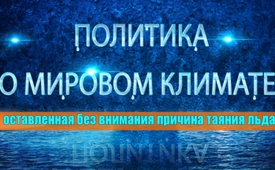 Политика о мировом климате: оставленная без внимания причина таяния льда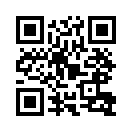 Большие заголовки в октябре 2017 года из-за сенсационной дыры в антарктическом паковом льду. Эта передача освещает следующие вопросы по этой теме: действительно ли вызванная человеком перемена климата в ответе за таяние льда? Продолжает ли оправдывать панически проводимая политика климата опеку населения через законы и налоги?10.10.2017 года Кент Мур, профессор Университета Торонто Миссиссога, физик-исследователь в области атмосферы, опубликовал, что согласно сообщениям, в паковом льду Антарктиды образовалась огромная дыра. Этот природный феномен, при самом большом распространении достигает 80.000 км2, что примерно соответствует площади Австрии. «Эта (дыра) расположена в сотнях километров от кромки льда. Если бы у нас не было спутников, мы бы не знали, что она там есть», ‒ сказал Мур. По словам исследователя области открытой воды, окружённые льдом, называют полыньями. В прибрежных районах Антарктиды они встречаются довольно часто. Но для учёных пока неясно, как вышеназванная полынья образовалась в «глубине пакового льда».

В связи с этой привлекающей внимание дырой примечательно ещё одно известие от полярных исследователей. Британская ежедневная газета „Гардиан“ в августе 2017 года со ссылкой на специальную публикацию Лондонского геологического общества сообщила, что под мощным ледовым панцирем Антарктиды в общей сложности находятся до сих пор неизвестный 91 активный вулкан. Это кроме 47 уже ранее известных вулканов. Кроме того, НАСА открыло подо льдом один старый гигантский вулкан, который после долгого периода покоя опять производит мощные потоки лавы, как сказала Хелен Серусси из Лаборатории реактивного движения (ЛРД) НАСА в Пасадене, штат Калифорния. Хотя извержения антарктических вулканов из-за огромной толщи льда не достигают поверхности, они отвечают за то, что тают большие ледовые массы и таким образом дестабилизируется ледяной панцирь. Учёные НАСА представили графики течений рек под ледовым панцирем Антарктиды, образовавшихся главным образом вследствие активности вулканов. 
При этом особенно вулканически активной считается западная Антарктида. Падение силы давления ледовых масс в результате таяния может, по словам вулканологов Максимилиана Ван Вик де Вриса и Роберта Бингхема из Эдинбургского университета, привести к тому, что вулканы станут ещё активней. Это опять же ускорило бы процесс таяния антарктического ледового панциря. 
Иными словами, это означает, что, согласно Межправительственной группы экспертов по изменению климата (МГЭИК), которая, между прочим, была организована и назван так частными спонсорами, таяние льда в Антарктиде, прежде всего, происходит ввиду перемены климата по вине человека. Однако вопреки этому утверждению таянию льда и образованию айсбергов могут также способствовать многочисленные вулканы. 

По мнению климатологов, глобальный климат и без того находится в постоянном изменении. Тёплые и холодные периоды повторяются в циклическом чередовании без вмешательства человека. Об удивительно тёплых периодах свидетельствуют, например, сообщения из раннего средневековья о процветающем сельском хозяйстве в Гренландии, что и особенно подтверждает немецкий эксперт по климату профессор доктор Фриц Варенхольд, объясняя это особенной активностью солнца. 
В связи с тёплыми периодами достойны упоминания и легендарные, много обсуждаемые карты Пири Райса. Пири Райс жил в 1465-1554 годах, был опытным мореплавателем и картографом, также и издателем карт. Знаменитая „Карта мира Пири Райса“ 1513 года, с изображением свободной ото льда Антарктиды, была снова найдена четыре столетия спустя (в 1929 году) при работах во дворце Топкари в Стамбуле. Чарльз Хепгуд, учёный Кинского колледжа (США), был первым, кто основательно занялся этой картой. В конце 1959 года в Библиотеке Конгресса в Вашингтоне он наткнулся на карту Оронтеуса Финиуса 1531 года, на которой также изображена Антарктида, свободная ото льда. Исследователь Хепгуд отдал карту Пири Райса для оценки военно-воздушным силам США. Согласно сообщению 1960 года c Базы ВВС США Westover в Массачусетсе, карта показывает не только точную береговую линию и контуры всех континентов, но ещё очень точно указывает на соответствующие топографические признаки стран, такие как вершины гор, горные цепи, острова, высокогорные плато и реки. Также и точный континентальный массив Антарктиды, который сегодня покрыт многокилометровым слоем льда, показан, как уже было сказано, свободным ото льда. Это вновь указывает на то, что были тёплые периоды, не вызванные человеком. Известно также, что в 13 веке в швейцарском кантоне Валлис не было ледников. Ледники снова выросли в средневековом, малом ледниковом периоде в 1400-1850 годах. www.kla.tv/11309 

К тому же, человечество смогло прекрасно пережить эти тёплые периоды и использовать в свою пользу. Так, согласно климатологам и историкам, например, Венеция в X-XII столетиях смогла, несмотря на тёплые периоды и таяние льда, подняться, создать город-государство и стать важной морской державой – вместо того, чтобы утонуть в талой воде. 

По названным выше причинам, проводимая паническая политика климата вместе с климатическими саммитами из-за одностороннего освещения остаётся крайне сомнительной и нуждающейся в срочном обновлении. Возникает вопрос, не обманывают ли сейчас человечество целенаправленно самым настоящим образом? 
Ведь только паникой перед, якобы, вызванной человеком переменой климата, при помощи законов и налогов стало возможным помыкать людьми, и в финансовом отношении обескровливать и даже сокращать их число. Важную информацию по этой теме Вы найдёте в передачах по предоставляемым ссылкам.

www.kla.tv/11410 
www.kla.tv/10903 
www.kla.tv/11309 
www.kla.tv/10005 
www.kla.tv/11335
www.kla.tv/10953
www.kla.tv/10903
www.kla.tv/10626
www.kla.tv/9997
www.kla.tv/9998
www.kla.tv/9776
www.kla.tv/9408
www.kla.tv/8361от hm.Источники:http://derwaechter.net/in-der-antarktis-oeffnete-sich-ein-riesiges-37-000-k%E3%8E%A1-grosses-loch-niemand-weiss-warum
http://n8waechter.info/2017/11/das-ist-verrueckt-supervulkan-unter-antarktischem-eis/
https://www.contra-magazin.com/2017/11/antarktis-vulkane-lassen-den-eispanzer-wegschmelzen/
https://www.theguardian.com/world/2017/aug/12/scientists-discover-91-volcanos-antarctica
http://www.sueddeutsche.de/wissen/antarktis-forscher-finden-riesiges-vulkanfeld-in-der-antarktis-1.3630718
http://www.scinexx.de/wissen-aktuell-21777-2017-08-16.html
http://piri-reis.de/das-geheimnis-des-piri-reis/
http://www.insidersegeln.de/aktuell/PiriReis.php
https://scilogs.spektrum.de/klimalounge/vahrenholt-groenland-im-mittelalter-fast-eisfrei/
https://de.wikipedia.org/wiki/VenedigМожет быть вас тоже интересует:#Izmenenijeklimata - Изменение климата - www.kla.tv/Izmenenijeklimata

#NASA-ru - НАСА - www.kla.tv/NASA-ruKla.TV – Другие новости ... свободные – независимые – без цензуры ...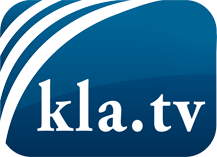 О чем СМИ не должны молчать ...Мало слышанное от народа, для народа...регулярные новости на www.kla.tv/ruОставайтесь с нами!Бесплатную рассылку новостей по электронной почте
Вы можете получить по ссылке www.kla.tv/abo-ruИнструкция по безопасности:Несогласные голоса, к сожалению, все снова подвергаются цензуре и подавлению. До тех пор, пока мы не будем сообщать в соответствии с интересами и идеологией системной прессы, мы всегда должны ожидать, что будут искать предлоги, чтобы заблокировать или навредить Kla.TV.Поэтому объединитесь сегодня в сеть независимо от интернета!
Нажмите здесь: www.kla.tv/vernetzung&lang=ruЛицензия:    Creative Commons License с указанием названия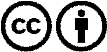 Распространение и переработка желательно с указанием названия! При этом материал не может быть представлен вне контекста. Учреждения, финансируемые за счет государственных средств, не могут пользоваться ими без консультации. Нарушения могут преследоваться по закону.